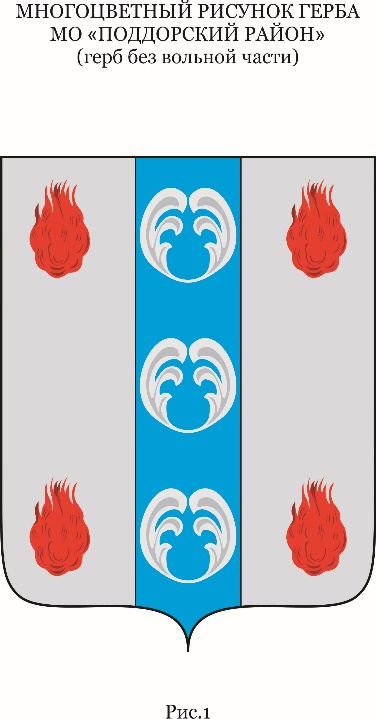 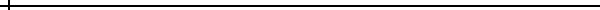 Российская ФедерацияНовгородская областьСОВЕТ ДЕПУТАТОВ ПОДДОРСКОГО СЕЛЬСКОГО ПОСЕЛЕНИЯР Е Ш Е Н И Еот 24.01.2023 № 97с. ПоддорьеО внесении изменений в решение Совета депутатов Поддорского сельского поселения от 20.12.2022 № 94 «О бюджете Поддорского сельского поселения на 2023 год и плановый период 2024 и 2025 годов»Совет депутатов Поддорского сельского поселения РЕШИЛ:1. Внести в решение Совета депутатов Поддорского сельского поселения от 20.12.2022г.  № 94 «О бюджете Поддорского сельского поселения на 2023 год и плановый период 2024 и 2025 годов» следующие изменения:1.1. Изложить п.1 решения в новой редакции «1.Утвердить основные характеристики бюджета Поддорского сельского поселения (далее бюджет сельского поселения) на 2023 год:1) прогнозируемый общий объем доходов бюджета сельского поселения в сумме 21 819 240 рублей 77 копеек;2) общий объем расходов бюджета сельского поселения в сумме 22 492 285 рублей 70 копеек;3) прогнозируемый дефицит бюджета сельского поселения 673 044 рубля 93 копейки».1.2.Утвердить источники внутреннего финансирования дефицита бюджета сельского поселения на 2023 год и плановый период 2024 и 2025 годов согласно приложения №2 к настоящему решению.1.3. Приложение 5 к решению Совета депутатов Поддорского сельского поселения «О бюджете Поддорского сельского поселения на 2023 год и плановый период 2024 и 2025 годов» изложить в прилагаемой редакции.1.4. Приложение 6 к решению Совета депутатов Поддорского сельского поселения «О бюджете Поддорского сельского поселения на 2023 год и плановый период 2024 и 2025 годов» изложить в прилагаемой редакции.1.5. Приложение 7 к решению Совета депутатов Поддорского сельского поселения «О бюджете Поддорского сельского поселения на 2023 год и плановый период 2024 и 2025 годов» изложить в прилагаемой редакции.1.6. Пункт 12. решения изложить в следующей редакции:«12.Утвердить объем бюджетных ассигнований дорожного фонда Поддорского сельского поселения на 2023 год в сумме 2 527 054 рубля 93 копейки, в том числе за счет неиспользованных в 2022 году бюджетных ассигнований дорожного фонда Поддорского сельского поселения в сумме 423 044 рубля 93 копейки, на 2024 год в сумме 2 006 150 рублей 00 копеек и на 2025 год в сумме 2 133 150 рублей 00 копеек.2. Опубликовать решение в муниципальной газете «Поддорский вестник» и разместить на официальном сайте Администрации муниципального района в информационно-телекоммуникационной сети «Интернет» (http://адмподдорье.рф).3 Настоящее решение вступает в силу с момента опубликования и распространяется на правоотношения, возникшие с 1 января 2023 года.Глава Поддорского сельского поселения                                                                                                      С.Н. НикитинаРоссийская ФедерацияНовгородская областьСОВЕТ ДЕПУТАТОВ ПОДДОРСКОГО СЕЛЬСКОГО ПОСЕЛЕНИЯР Е Ш Е Н И Еот 24.01.2023 № 98с. ПоддорьеО внесении изменений в Правила благоустройства территории Поддорского сельского поселенияВ соответствии с Федеральным законом от 06 октября 2003 года № 131-ФЗ «Об общих принципах организации местного самоуправления в Российской Федерации», Уставом Поддорского муниципального района,Совет депутатов Поддорского сельского поселенияРЕШИЛ:1. Внести изменения в Правила благоустройства территории Поддорского сельского поселения, утвержденные решением Совета депутатов Поддорского сельского поселения от 19.10.2017 № 73 «Об утверждении Правил благоустройства территории Поддорского сельского поселения»:1.1. В пункте 3 раздела 1 внести изменения в список понятий, используемых для настоящих правил и изложить список в следующей редакции:благоустройство территории - деятельность по реализации комплекса мероприятий, установленного настоящими Правилами, направленная на обеспечение и повышение комфортности условий проживания граждан, по поддержанию и улучшению санитарного и эстетического состояния территории муниципального образования, по содержанию территорий населенных пунктов и расположенных на таких территориях объектов, в том числе территорий общего пользования, земельных участков, зданий, строений, сооружений, прилегающих территорий;зеленые насаждения – древесно-кустарниковая и травянистая растительность естественного и искусственного происхождения (деревья, кустарники, цветники, газоны);крупногабаритный мусор (КГМ) – отходы потребления и хозяйственной деятельности, утратившие свои потребительские свойства, размеры которых превышают 0,5 метра в высоту, ширину или длину, за исключением отходов капитального и текущего ремонта жилых и нежилых помещений и строительных отходов;механизированная уборка – уборка территории с применением специальных автомобилей и уборочной техники (снегоочистителей, снегопогрузчиков, пескоразбрасывателей, машин подметально-уборочных, уборочных универсальных, тротуароуборочных, поливомоечных и других);озелененные территории – территории, покрытые древесно-кустарниковой и травянистой растительностью естественного и искусственного происхождения;отработанные ртутьсодержащие лампы – ртутьсодержащие отходы, представляющие собой, выведенные из эксплуатации и подлежащие утилизации осветительные устройства и электрические лампы с ртутным заполнением и содержанием ртути не менее 0,01 процента;отходы биологические - трупы животных (в том числе абортированные и мертворожденные плоды) и птиц, в том числе лабораторных; ветеринарные конфискаты (мясо, рыба и другая продукция животного происхождения), выявленные после ветеринарно-санитарной экспертизы на убойных пунктах, хладобойнях, рынках, в мясоперерабатывающих организациях, организациях торговли и других объектах; другие отходы, получаемые при переработке пищевого и непищевого сырья животного происхождения;твердые коммунальные отходы (далее ТКО) – отходы, образующиеся в жилых помещениях в процессе потребления физическими лицами, а также товары, утратившие свои потребительские свойства в процессе их использования физическими лицами в жилых помещениях в целях удовлетворения личных и бытовых нужд. К ТКО также относятся отходы, образующиеся в процессе деятельности юридических лиц, индивидуальных предпринимателей и подобные по составу отходам, образующимся в жилых помещениях в процессе потребления физическими лицами;отходы (мусор) строительные – остатки сырья, материалов, иных изделий и продуктов строительства, образующиеся при строительстве, сносе, разборке, реконструкции, ремонте зданий, сооружений, дорог, инженерных коммуникаций, промышленных объектов и проч.;отходы производства и потребления (далее отходы) – вещества или предметы, которые образованы в процессе производства, выполнения работ, оказания услуг или в процессе потребления, которые удаляются, предназначены для удаления или подлежат удалению.парковка - специально обустроенное и оборудованное место, являющееся, в том числе частью автомобильной дороги и (или) примыкающее к проезжей части и (или) тротуару, обочине, эстакаде или мосту либо являющееся частью подэстакадных или подмостовых пространств, площадей и иных объектов улично-дорожной сети, зданий, строений или сооружений и предназначенное для организованной стоянки транспортных средств на платной основе или без взимания платы по решению собственника или иного владельца автомобильной дороги, собственника земельного участка либо собственника соответствующей части здания, строения или сооружения;прилотковая часть дороги – часть автомобильной дороги шириной один метр вдоль бордюрного камня тротуара или газона;противогололедные материалы – материалы (реагенты), применяемые в твердом или жидком виде для борьбы с зимней скользкостью на улицах и дорогах, в том числе на твердых покрытиях внутриквартальных и пешеходных территорий;собственная территория землепользования (далее собственная территория) – земельный участок, принадлежащий физическому, юридическому лицу, индивидуальному предпринимателю на праве собственности, предоставленный на праве аренды или ином вещном праве в соответствии с действующим законодательством;содержание территории – комплекс мероприятий (работ) по обеспечению чистоты, санитарного содержания собственных территорий и по поддержанию в надлежащем состоянии внешнего вида расположенных на них зданий, строений, сооружений и иных объектов;надлежащее состояние внешнего вида зданий, строений, сооружений, объектов благоустройства городской среды подразумевает: целостность конструкций и их элементов; наличие заполнений оконных и дверных проемов, отсутствие механических повреждений, в том числе сколов краски на металлических частях конструкций и загрязнения внешних поверхностей; отсутствие наклеенных объявлений, афиш, плакатов на объектах, не предназначенных для размещения информации; исправность элементов освещения (подсветки) при их наличии;территория многоквартирного дома – земельный участок, на котором расположен дом, с элементами озеленения и благоустройства и иными, предназначенными для обслуживания, эксплуатации и благоустройства данного дома объектами, границы которого определены на основании данных государственного кадастрового учета и указаны в кадастровом паспорте земельного участка или в техническом паспорте многоквартирного дома;уборка территории – комплекс мероприятий, связанных с регулярной очисткой территории от грязи, листвы, мусора, снега и льда, организацией сбора и вывоза отходов;уличный смет (далее смет) – отходы, состоящие из песка, соляно-песчаной смеси, пыли, листвы и других мелких бытовых отходов потребления, скапливающиеся на территории улично-дорожной сети, в том числе тротуарах;объекты благоустройства городской среды – стационарные или передвижные (мобильные) сооружения, устройства, оборудование;малые архитектурные формы – фонтаны, декоративные бассейны, водопады, беседки, теневые навесы, перголы, лестницы, оборудование (устройства) для игр детей и отдыха взрослого населения, стоянки велосипедов, ограждения, устройства, регулирующие (ограничивающие) движение пешеходов и транспорта, садово-парковая мебель, цветочные вазоны, кашпо, флористические скульптуры, элементы вертикального озеленения, вывески и указатели;коммунальное оборудование – сети уличного освещения, урны и контейнеры для мусора, телефонные будки, таксофоны, мобильные туалеты;произведения монументально-декоративного искусства – скульптуры, декоративные композиции, обелиски, стелы, произведения монументальной живописи;знаки городской адресации – аншлаги (указатели наименований улиц, площадей, набережных, мостов), номерные знаки домов, информационные стенды, щиты со схемами адресации застройки кварталов, микрорайонов;памятные, информационные доски (знаки) - знаки охраны памятников истории и культуры, зон особо охраняемых территорий;элементы праздничного оформления – консоли, гирлянды и т.п.газон - элемент зеленого насаждения с травяным покровом естественного или искусственного происхождения на открытых участках озелененных территорий;контейнерная площадка – специально оборудованная площадка, предназначенная для размещения твердых коммунальных отходов, КГМ и иных отходов;объекты размещения отходов – специально оборудованные сооружения, предназначенные для размещения отходов и включающие в себя объекты хранения отходов, и объекты захоронения отходов;устройства, регулирующие (ограничивающие) движение пешеходов и транспорта - устройства для регулирования (ограничения) прохода и проезда на территории многоквартирных домов, на земельные участки, находящиеся в собственности, владении, пользовании, аренде юридических лиц, индивидуальных предпринимателей, физических лиц, в том числе:шлагбаумы;выдвижные, подъемные, качающиеся, откатные, переносные, механические ограничители;цепи, тросы, полусферы, столбы, железобетонные блоки, плиты;остановочный пункт – место остановки транспортных средств по маршруту регулярных перевозок, оборудованное для посадки, высадки пассажиров и ожидания транспортных средств;остановочный комплекс - нестационарное сооружение, оборудованное на посадочной площадке городского пассажирского транспорта, состоящее из павильона(ов), совмещенного(ых) с оборудованной зоной ожидания транспорта;нестационарный торговый объект - торговый объект, представляющий собой временное сооружение или временную конструкцию, не связанные прочно с земельным участком вне зависимости от наличия или отсутствия подключения (технологического присоединения) к сетям инженерно-технического обеспечения, в том числе передвижное сооружение;неисправное (разукомплектованное) транспортное средство - транспортное средство, у которого отсутствуют одна или несколько кузовных деталей, предусмотренных конструкцией: капот, дверь, замок двери кузова или кабины, пробка топливного бака и (или) отсутствуют одно или несколько стекол, внешних световых приборов, колес, шин, а также поврежденное огнем транспортное средство;дворовая территория – сформированная территория, прилегающая к одному или нескольким многоквартирным домам и находящаяся в общем пользовании проживающих в нем лиц, или общественным зданиям и обеспечивающая их функционирование.прилегающая территория - территория общего пользования, которая прилегает к зданию, строению, сооружению, земельному участку в случае, если такой земельный участок образован, и границы которой определены правилами благоустройства территории муниципального образования в соответствии с порядком, установленным законом Новгородской области;территории общего пользования – территории, которыми беспрепятственно пользуется неограниченный круг лиц (в том числе площади, улицы, проезды, набережные, береговые полосы водных объектов общего пользования, скверы, бульвары);элементы благоустройства территории - декоративные, технические, планировочные, конструктивные устройства, растительные компоненты, различные виды оборудования и оформления, малые архитектурные формы, некапитальные нестационарные сооружения, наружная реклама и информация, используемые как составные части благоустройства;Дизайн-код – это свод правил, определяющий внешний облик, оформление и порядок размещения стилистически единых элементов городской среды, разработанный исходя из особенностей территории (типовой или исторической), включающий текстовые и графические материалы.1.2. Отменить приложение №3 к Правилам благоустройства территории Поддорского сельского поселения, принятое Решением Совета депутатов Поддорского сельского поселения от 30.03.2022 г. №77.1.3. Добавить приложение №3, включающее в себя дизайн-код села Поддорье.2. Опубликовать настоящее решение в муниципальной газете «Поддорский вестник» и на официальном сайте Администрации Поддорского муниципального района в информационно-телекоммуникационной сети «Интернет» (http://адмподдорье.рф).Глава Поддорского сельского поселения                                                                                                      С.Н. НикитинаПриложение № 2к решению Совета депутатов Поддорского сельского поселения"О бюджете Поддорского сельского поселения на 2023 годи плановый период 2024 и 2025 годов"Источники внутреннего финансирования дефицита бюджета Поддорского сельского поселения на 2023 год и плановый период 2024 и 2025 годовв рубляхПриложение № 2к решению Совета депутатов Поддорского сельского поселения"О бюджете Поддорского сельского поселения на 2023 годи плановый период 2024 и 2025 годов"Источники внутреннего финансирования дефицита бюджета Поддорского сельского поселения на 2023 год и плановый период 2024 и 2025 годовв рубляхПриложение № 2к решению Совета депутатов Поддорского сельского поселения"О бюджете Поддорского сельского поселения на 2023 годи плановый период 2024 и 2025 годов"Источники внутреннего финансирования дефицита бюджета Поддорского сельского поселения на 2023 год и плановый период 2024 и 2025 годовв рубляхПриложение № 2к решению Совета депутатов Поддорского сельского поселения"О бюджете Поддорского сельского поселения на 2023 годи плановый период 2024 и 2025 годов"Источники внутреннего финансирования дефицита бюджета Поддорского сельского поселения на 2023 год и плановый период 2024 и 2025 годовв рубляхПриложение № 2к решению Совета депутатов Поддорского сельского поселения"О бюджете Поддорского сельского поселения на 2023 годи плановый период 2024 и 2025 годов"Источники внутреннего финансирования дефицита бюджета Поддорского сельского поселения на 2023 год и плановый период 2024 и 2025 годовв рубляхНаименование источника внутреннего финансирования дефицита бюджетаКод группы, подгруппы, статьи и вида источников2023 год2024 год2025 год12345Источники внутреннего финансирования дефицитов бюджетов000 01 00 00 00 00 0000 000673044,930,000,00Изменение остатков средств на счетах по учету средств бюджетов сельских поселений000 01 05 00 00 10 0000 000673044,930,000,00Увеличение прочих остатков средств бюджетов000 01 05 02 01 10 0000 5000,000,000,00Увеличение прочих остатков денежных средств бюджетов сельских поселений000 01 05 02 01 10 0000 5100,000,000,00Уменьшение прочих остатков средств бюджетов000 01 05 02 01 10 0000 600673044,930,000,00Уменьшение прочих остатков денежных средств бюджетов сельских поселений000 01 05 02 01 10 0000 610673044,930,000,00Приложение № 5к решению Совета депутатов Поддорского сельского поселения"О бюджете Поддорского сельского поселения на 2023 годи плановый период 2024 и 2025 годов"Ведомственная структура расходов бюджета Поддорского сельского поселения на 2023 год и плановый период 2024 и 2025 годоврублейПриложение № 5к решению Совета депутатов Поддорского сельского поселения"О бюджете Поддорского сельского поселения на 2023 годи плановый период 2024 и 2025 годов"Ведомственная структура расходов бюджета Поддорского сельского поселения на 2023 год и плановый период 2024 и 2025 годоврублейПриложение № 5к решению Совета депутатов Поддорского сельского поселения"О бюджете Поддорского сельского поселения на 2023 годи плановый период 2024 и 2025 годов"Ведомственная структура расходов бюджета Поддорского сельского поселения на 2023 год и плановый период 2024 и 2025 годоврублейПриложение № 5к решению Совета депутатов Поддорского сельского поселения"О бюджете Поддорского сельского поселения на 2023 годи плановый период 2024 и 2025 годов"Ведомственная структура расходов бюджета Поддорского сельского поселения на 2023 год и плановый период 2024 и 2025 годоврублейПриложение № 5к решению Совета депутатов Поддорского сельского поселения"О бюджете Поддорского сельского поселения на 2023 годи плановый период 2024 и 2025 годов"Ведомственная структура расходов бюджета Поддорского сельского поселения на 2023 год и плановый период 2024 и 2025 годоврублейПриложение № 5к решению Совета депутатов Поддорского сельского поселения"О бюджете Поддорского сельского поселения на 2023 годи плановый период 2024 и 2025 годов"Ведомственная структура расходов бюджета Поддорского сельского поселения на 2023 год и плановый период 2024 и 2025 годоврублейПриложение № 5к решению Совета депутатов Поддорского сельского поселения"О бюджете Поддорского сельского поселения на 2023 годи плановый период 2024 и 2025 годов"Ведомственная структура расходов бюджета Поддорского сельского поселения на 2023 год и плановый период 2024 и 2025 годоврублейПриложение № 5к решению Совета депутатов Поддорского сельского поселения"О бюджете Поддорского сельского поселения на 2023 годи плановый период 2024 и 2025 годов"Ведомственная структура расходов бюджета Поддорского сельского поселения на 2023 год и плановый период 2024 и 2025 годоврублейПриложение № 5к решению Совета депутатов Поддорского сельского поселения"О бюджете Поддорского сельского поселения на 2023 годи плановый период 2024 и 2025 годов"Ведомственная структура расходов бюджета Поддорского сельского поселения на 2023 год и плановый период 2024 и 2025 годоврублейНаименованиеГлРзПРЦСРВР2023 год2024 год2025 годВСЕГО расходов по бюджету сельского поселения22492285,706772630,007027130,00Администрация Поддорского муниципального района30022492285,706602630,006675630,00Общегосударственные вопросы300012357000,0057000,00203200,00Обеспечение проведения выборов и референдумов30001070,000,00151200,00Общегосударственные расходы300010795 0 00 000000,000,00151200,00Общегосударственные расходы при проведении местных выборов и референдумов300010795 0 00 230200,000,00151200,00Специальные расходы300010795 0 00 230208800,000,00151200,00Другие общегосударственные расходы30001132357000,0057000,0052000,00Общегосударственные расходы300011395 0 00 0000042000,0042000,0042000,00Реализацию прочих направлений расходов по  общегосударственным вопросам300011395 0 00 9999042000,0042000,0042000,00Расходы на выплаты персоналу государственных (муниципальных) органов300011395 0 00 9999012042000,0042000,0042000,00Муниципальная программа  "Реформирование и развитие местного самоуправления в Поддорском сельском поселении на 2014-2025 годы"300011305 0 00 00000260000,0010000,0010000,00Развитие института территориального общественного самоуправления, действующего на территории Поддорского сельского поселения300011305 0 02 0000060000,005000,005000,00Реализация проектов территориальных общественных самоуправлений программы "Реформирование и развитие местного самоуправления в Поддорском сельском поселении на 2014-2025г."  софинансирование300011305 0 02 S209060000,005000,005000,00Иные закупки товаров, работ и услуг для обеспечения государственных (муниципальных) нужд300011305 0 02 S209024060000,005000,005000,00Повышение активности участия граждан в осуществлении местного самоуправления300011305 0 03 00000200000,005000,005000,00Реализация приоритетных проектов поддержки местных инициатив программы "Реформирование и развитие местного самоуправления в Поддорском сельском поселении на 2014-2025г." софинансирование бюджет поселения300011305 0 03 S5260200000,005000,005000,00Иные закупки товаров, работ и услуг для обеспечения государственных (муниципальных) нужд300011305 0 03 S5260240200000,005000,005000,00Реализация регионального проекта   Народный бюджет300011305 0 04 000002050000,000,000,00Создание условий для обеспечения участия в региональном проекте "Народный бюджет" программы "Реформирование и развитие местного самоуправления в Поддорском сельском поселении на 2014-2025г." за счет областных средств300011305 0 04 761001000000,000,000,00Иные закупки товаров, работ и услуг для обеспечения государственных (муниципальных) нужд300011305 0 04 761002401000000,000,000,00Создание условий для обеспечения участия в региональном проекте "Народный бюджет" программы "Реформирование и развитие местного самоуправления в Поддорском сельском поселении на 2014-2025г." за счет  средств бюджета поселения300011305 0 04 S61001050000,000,000,00Иные закупки товаров, работ и услуг для обеспечения государственных (муниципальных) нужд300011305 0 04 S61002401050000,000,000,00Муниципальная программа  "Повышение эффективности бюджетных расходов Поддорского сельского поселения "300011309 0 00 000005000,005000,000,00Внедрение программно-целевых принциповорганизации деятельности органов местного самоуправления поселения300011309 0 01 000005000,005000,000,00Реализация прочих направлений расходов программы  "Повышение эффективности бюджетных расходов Поддорского сельского поселения "300011309 0 01 999905000,005000,000,00Иные закупки товаров, работ и услуг для обеспечения государственных (муниципальных) нужд300011309 0 01 999902405000,005000,000,00Национальная безопасность и правоохранительная деятельность3000353000,0053000,000,00"Защита населения и территории от чрезвычайных ситуаций природного и техногенного характера, пожарная безопасность"300031053000,0053000,000,00Муниципальная программа "Противопожарная защита объектов и населенных пунктов Поддорского сельского поселения на 2018-2024 годы"300031001 0 00 0000053000,0053000,000,00Обеспечение мер пожарной безопасности на территории сельского поселения300031001 0 01 0000053000,0053000,000,00Реализация прочих направлений расходов программы "Противопожарная защита объектов и населенных пунктов Поддорского сельского поселения на 2018-2024 годы"300031001 0 01 9999053000,0053000,000,00Иные закупки товаров, работ и услуг для обеспечения государственных (муниципальных) нужд300031001 0 01 9999024053000,0053000,000,00Национальная  экономика300042666154,932111150,002238150,00Дорожное хозяйство (дорожный фонд)30004092527054,932006150,002133150,00Программа "Совершенствование и содержание дорожного хозяйства на территории Поддорского сельского поселения на 2018-2025 годы"300040907 0 00 000002527054,932006150,002133150,00Подпрограмма "Развитие дорожного  хозяйства  Поддорского сельского поселения на 2018-2025 годы"300040907 1 00 000002427054,931906150,002033150,00Содержание автомобильных дорог общего пользования местного значения и искуственных сооружений на них300040907 1 01 00000800000,00800000,00800000,00Реализация прочих направлений расходов подпрограммы "Развитие дорожного  хозяйства  Поддорского сельского поселения на 2018-2025 годы"300040907 1 01 99990800000,00800000,00800000,00Иные закупки товаров, работ и услуг для обеспечения государственных (муниципальных) нужд300040907 1 01 99990240800000,00800000,00800000,00Ремонт автомобильных дорог общего пользования  местного значения и искуственных  сооружений на них300040907 1 02 000001527054,931006150,001133150,00Реализация прочих направлений расходов подпрограммы "Развитие дорожного  хозяйства  Поддорского сельского поселения на 2018-2025 годы"300040907 1 02 99990958054,93620150,00747150,00Иные закупки товаров, работ и услуг для обеспечения государственных (муниципальных) нужд300040907 1 02 99990240958054,93620150,00747150,00Осуществление дорожной деятельности в отношении автомобильных дорог общего пользования местного значения, осуществляемых за счет субсидий из областного бюджета300040907 1 02 71520534000,00356000,00356000,00Иные закупки товаров, работ и услуг для обеспечения государственных (муниципальных) нужд300040907 1 02 71520240534000,00356000,00356000,00Расходы на реализацию мероприятий по осуществлению дорожной деятельности в отношении автомобильных дорог общего пользования местного значения, осуществляемых за счет субсидий из областного бюджета (софинансирование)300040907 1 02 S152035000,0030000,0030000,00Иные закупки товаров, работ и услуг для обеспечения государственных (муниципальных) нужд300040907 1 02 S152024035000,0030000,0030000,00Осуществление дорожной деятельности в отношении автомобильных дорог общего пользования местного значения300040907 1 03 00000100000,00100000,00100000,00Реализация прочих направлений расходов подпрограммы "Развитие дорожного  хозяйства  Поддорского сельского поселения на 2018-2025 годы"300040907 1 03 99990100000,00100000,00100000,00Иные закупки товаров, работ и услуг для обеспечения государственных (муниципальных) нужд300040907 1 03 99990240100000,00100000,00100000,00Подпрограмма "Придворовые территории многоквартирных жилых домов расположенных на территории Поддорского сельского поселения на 2018-2025 годы"300040907 2 00 00000100000,00100000,00100000,00Приведение в надлежащее техническое состояние  покрытий дворовых территорий многоквартирных домов путем проведения их текущего и капитального ремонта300040907 2 01 00000100000,00100000,00100000,00Реализация прочих направлений расходов подпрограммы "Придворовые территории многоквартирных жилых домов расположенных на территории Поддорского сельского поселения на 2018-2025 годы"300040907 2 01 99990100000,00100000,00100000,00Иные закупки товаров, работ и услуг для обеспечения государственных (муниципальных) нужд300040907 2 01 99990240100000,00100000,00100000,00Другие вопросы в области национальной экономики3000412139100,00105000,00105000,00Муниципальная программа  "Реформирование и развитие местного самоуправления в Поддорском сельском поселении на 2014-2025 годы"300041205 0 00 0000094100,0060000,0060000,00Создание условий для оптимального организационно-правового обеспечения органов местного самоуправления сельского поселения300041205 0 01 0000094100,0060000,0060000,00Реализация прочих направлений расходов программы  "Реформирование и развитие местного самоуправления в Поддорском сельском поселении на 2014-2025 годы"300041205 0 01 9999060000,0060000,0060000,00Иные закупки товаров, работ и услуг для обеспечения государственных (муниципальных) нужд300041205 0 01 9999024060000,0060000,0060000,00Утверждение генеральных планов поселения, правил землепользования и застройки, утверждение подготовленной на основе генеральных планов поселения документации по планировке территории, выдача разрешений на строительство (за исключением случаев, предусмотренных Градостроительным кодексом Российской Федерации, иными федеральными законами), разрешений на ввод объектов в эксплуатацию при осуществлении строительства, реконструкции объектов капитального строительства, расположенных на территории поселения, утверждение местных нормативов градостроительного проектирования поселений, резервирование земель и изъятие, в том числе путем выкупа, земельных участков в границах поселения для муниципальных нужд, осуществление муниципального земельного контроля в границах поселения, осуществление в случаях, предусмотренных Градостроительным кодексом Российской Федерации, осмотров зданий, сооружений и выдача рекомендаций об устранении выявленных в ходе таких осмотров нарушений300041205 0 01 6027034100,000,000,00Иные закупки товаров, работ и услуг для обеспечения государственных (муниципальных) нужд300041205 0 01 6027024034100,000,000,00Муниципальная программа " Совершенствование системы управления муниципальной собственностью и земельными ресурсами  Поддорского сельского поселения "300041211 0 00 0000045000,0045000,0045000,00Эффективное управление и распоряжение земельными участками, находящимися в муниципальной собственности и земельными участками, государственная собственность на которые не разграничена в границах Поддорского сельского поселения300041211 0 03 0000045000,0045000,0045000,00Реализация прочих направлений расходов муниципальной программы " Совершенствование системы управления муниципальной собственностью и земельными ресурсами  Поддорского сельского поселения "300041211 0 03 9999045000,0045000,0045000,00Иные закупки товаров, работ и услуг для обеспечения государственных (муниципальных) нужд300041211 0 03 9999024030000,0030000,0030000,00Налоги, сборы и иные платежи300041211 0 03 9999085015000,0015000,0015000,00Жилищно-коммунальное хозяйство3000517377130,774356480,004214280,00Благоустройство300050317377130,774356480,004214280,00Муниципальная программа "Формирование современной городской среды на территории  села Поддорье на 2018-2024 годы"300050308 0 00 00000745586,000,000,00Ремонт обустройство и содержание дворовых территорий МКД и муниципальных территорий общего пользования300050308 0 01 000003 241,000,000,00Реализация прочих направлений расходов муниципальной программы "Формирование современной городской среды на территории села Поддорье на 2018-2024 годы"300050308 0 01 999903 241,000,000,00Иные закупки товаров, работ и услуг для обеспечения государственных (муниципальных) нужд300050308 0 01 999902403 241,000,000,00Федеральный проект "Формирование комфортной городской среды"300050308 0 F2 00000742 345,000,000,00Реализация программы формирование современной городской среды: мероприятия, направленные на благоустройство дворовых территорий многоквартирных домов и общественных территорий300050308 0 F2 55550742 345,000,000,00Иные закупки товаров, работ и услуг для обеспечения государственных (муниципальных) нужд300050308 0 F2 55550240742 345,000,000,00Муниципальная программа "Комплексное развитие сельских территорий  Поддорского сельского поселения до 2025 года"300050310 0 00 00000151800,000,000,00Создание и развитие инфраструктуры на сельских территориях300050310 0 01 00000151800,000,000,00Расходы на реализацию общественно значимых проектов по благоустройству сельских территорий мероприятия по созданию и развития инфраструктуры сельских территорий программы "Комплексное развитие сельских территорий  Поддорского сельского поселения до 2025 года   за счет средств местного бюджета300050310 0 01 L5764151800,000,000,00Иные закупки товаров, работ и услуг для обеспечения государственных (муниципальных) нужд300050310 0 01 L5764240151800,000,000,00Уличное освещение300050398 5 00 000003977100,003977100,003977100,00Иные целевые направления расходов по уличному освещению300050398 5 00 230503977100,003977100,003977100,00Иные закупки товаров, работ и услуг для обеспечения государственных (муниципальных) нужд300050398 5 00 230502403977100,003977100,003977100,00Организация и содержание мест захоранения300050398 6 00 0000011846954,7730000,0030000,00Иные целевые направления расходов на организацию и содержание мест захоранения300050398 6 00 2306030000,0030000,0030000,00Иные закупки товаров, работ и услуг для обеспечения государственных (муниципальных) нужд300050398 6 00 2306024030000,0030000,0030000,00Восстановление (ремонт, благоустройство) воинских захоронений на территории Поддорского сельского поселения с установкой мемориальных знаков и нанесением имен погибших при защите Отечества на мемориальных сооружениях воинских захоронений300050398 6 00 L299011697994,770,000,00Иные закупки товаров, работ и услуг для обеспечения государственных (муниципальных) нужд300050398 6 00 L299024011697994,770,000,00Восстановление (ремонт, благоустройство) воинских захоронений на территории Поддорского сельского поселения с установкой мемориальных знаков и нанесением имен погибших при защите Отечества на мемориальных сооружениях воинских захоронений софинансирование бюджет поселения300050398 6 00 L2990118960,000,000,00Иные закупки товаров, работ и услуг для обеспечения государственных (муниципальных) нужд300050398 6 00 L2990240118960,000,000,00Прочие мероприятия по благоустройству сельских поселений300050398 7 00 00000655690,00349380,00207180,00Иные целевые направления расходов прочих мероприятий по благоустройству сельских поселений300050398 7 00 23070655690,00349380,00207180,00Иные закупки товаров, работ и услуг для обеспечения государственных (муниципальных) нужд300050398 7 00 23070240655690,00349380,00207180,00Образование300075000,005000,000,00Молодежная политика30007075000,005000,000,00Муниципальная программа "Молодежь Поддорского сельского поселения на 2022-2024 годы"300070702 0 00 000005000,005000,000,00Выявление, продвижение и поддержка активности молодёжи и её достижений в различных сферах деятельности300070702 0 01 000005000,005000,000,00Реализация прочих направлений расходов программы "Молодежь Поддорского сельского поселения на 2022-2024 годы"300070702 0 01 999905000,005000,000,00Иные закупки товаров, работ и услуг для обеспечения государственных (муниципальных) нужд300070702 0 01 999902405000,005000,000,00Культура, кинематография3000820000,0020000,0020000,00Культура300080120000,0020000,0020000,00Муниципальная  программа "Развитие культуры в Поддорском сельском поселении на 2021-2025 годы"300080104 0 00 0000020000,0020000,0020000,00Обеспечение музейной деятельности, сохранение и развитие традиционной культуры народов, поддержка народного творчества, развитие межмуниципальных культурных связей300080104 0 01 0000020000,0020000,0020000,00Реализация прочих направлений расходов программы "Развитие культуры в Поддорском сельском поселении на 2021-2025 годы"300080104 0 01 9999020000,0020000,0020000,00Иные закупки товаров, работ и услуг для обеспечения государственных (муниципальных) нужд300080104 0 01 9999024020000,0020000,0020000,00Физическая культура и спорт3001114000,000,000,00Физическая культура300110114000,000,000,00Муниципальная  программа "Развитие физической культуры и спорта в Поддорском сельском поселении на 2018-2023 годы"300110103 0 00 0000014000,000,000,00Повышение интереса населения к занятиям физической культуры и спортом, увеличение числа жителей  поселения регулярно занимающихся физической культурой и спортом, улучшение физической подготовке детей, юношества, молодежи, повышение их готовности к труду и защите Родины, уменьшения числа правонарушений среди несовершеннолетних, повышение уровня обеспеченности населения  поселения спортивным инвентарем300110103 0 01 0000014000,000,000,00Реализация прочих направлений расходов программы  "Развитие физической культуры и спорта в Поддорском сельском поселении на 2018-2023 годы"300110103 0 01 9999014000,000,000,00Иные закупки товаров, работ и услуг для обеспечения государственных (муниципальных) нужд300110103 0 01 9999024014000,000,000,00Условно-утвержденные расходы0,00170000,00351500,00Приложение № 6к решению Совета депутатов Поддорского сельского поселения"О бюджете Поддорского сельского поселения на 2023 годи плановый период 2024 и 2025 годов"Распределение ассигнований бюджета сельского поселения на 2023 год и плановый период 2024 и 2025 годов по разделам и подразделам, целевым статьям (муниципальным программам Поддорского сельского поселения и непрограммным направлениям деятельности) группам и подгруппам видов функциональной классификации расходов бюджета сельского поселениярублейПриложение № 6к решению Совета депутатов Поддорского сельского поселения"О бюджете Поддорского сельского поселения на 2023 годи плановый период 2024 и 2025 годов"Распределение ассигнований бюджета сельского поселения на 2023 год и плановый период 2024 и 2025 годов по разделам и подразделам, целевым статьям (муниципальным программам Поддорского сельского поселения и непрограммным направлениям деятельности) группам и подгруппам видов функциональной классификации расходов бюджета сельского поселениярублейПриложение № 6к решению Совета депутатов Поддорского сельского поселения"О бюджете Поддорского сельского поселения на 2023 годи плановый период 2024 и 2025 годов"Распределение ассигнований бюджета сельского поселения на 2023 год и плановый период 2024 и 2025 годов по разделам и подразделам, целевым статьям (муниципальным программам Поддорского сельского поселения и непрограммным направлениям деятельности) группам и подгруппам видов функциональной классификации расходов бюджета сельского поселениярублейПриложение № 6к решению Совета депутатов Поддорского сельского поселения"О бюджете Поддорского сельского поселения на 2023 годи плановый период 2024 и 2025 годов"Распределение ассигнований бюджета сельского поселения на 2023 год и плановый период 2024 и 2025 годов по разделам и подразделам, целевым статьям (муниципальным программам Поддорского сельского поселения и непрограммным направлениям деятельности) группам и подгруппам видов функциональной классификации расходов бюджета сельского поселениярублейПриложение № 6к решению Совета депутатов Поддорского сельского поселения"О бюджете Поддорского сельского поселения на 2023 годи плановый период 2024 и 2025 годов"Распределение ассигнований бюджета сельского поселения на 2023 год и плановый период 2024 и 2025 годов по разделам и подразделам, целевым статьям (муниципальным программам Поддорского сельского поселения и непрограммным направлениям деятельности) группам и подгруппам видов функциональной классификации расходов бюджета сельского поселениярублейПриложение № 6к решению Совета депутатов Поддорского сельского поселения"О бюджете Поддорского сельского поселения на 2023 годи плановый период 2024 и 2025 годов"Распределение ассигнований бюджета сельского поселения на 2023 год и плановый период 2024 и 2025 годов по разделам и подразделам, целевым статьям (муниципальным программам Поддорского сельского поселения и непрограммным направлениям деятельности) группам и подгруппам видов функциональной классификации расходов бюджета сельского поселениярублейПриложение № 6к решению Совета депутатов Поддорского сельского поселения"О бюджете Поддорского сельского поселения на 2023 годи плановый период 2024 и 2025 годов"Распределение ассигнований бюджета сельского поселения на 2023 год и плановый период 2024 и 2025 годов по разделам и подразделам, целевым статьям (муниципальным программам Поддорского сельского поселения и непрограммным направлениям деятельности) группам и подгруппам видов функциональной классификации расходов бюджета сельского поселениярублейПриложение № 6к решению Совета депутатов Поддорского сельского поселения"О бюджете Поддорского сельского поселения на 2023 годи плановый период 2024 и 2025 годов"Распределение ассигнований бюджета сельского поселения на 2023 год и плановый период 2024 и 2025 годов по разделам и подразделам, целевым статьям (муниципальным программам Поддорского сельского поселения и непрограммным направлениям деятельности) группам и подгруппам видов функциональной классификации расходов бюджета сельского поселениярублейНаименованиеРзПРЦСРВР2023 год2024 год2025 годВСЕГО расходов по бюджету сельского поселения22492285,706772630,007027130,00Администрация Поддорского муниципального района22492285,706602630,006675630,00Общегосударственные вопросы012357000,0057000,00203200,00Обеспечение проведения выборов и референдумов01070,000,00151200,00Общегосударственные расходы010795 0 00 000000,000,00151200,00Общегосударственные расходы при проведении местных выборов и референдумов010795 0 00 230200,000,00151200,00Специальные расходы010795 0 00 230208800,000,00151200,00Другие общегосударственные  расходы01132357000,0057000,0052000,00Общегосударственные расходы011395 0 00 0000042000,0042000,0042000,00Реализацию прочих направлений расходов по  общегосударственным вопросам011395 0 00 9999042000,0042000,0042000,00Расходы на выплаты персоналу государственных (муниципальных) органов011395 0 00 9999012042000,0042000,0042000,00Муниципальная программа  "Реформирование и развитие местного самоуправления в Поддорском сельском поселении на 2014-2025 годы"011305 0 00 00000260000,0010000,0010000,00Развитие института территориального общественного самоуправления, действующего на территории Поддорского сельского поселения011305 0 02 0000060000,005000,005000,00Реализация проектов территориальных общественных самоуправлений программы "Реформирование и развитие местного самоуправления в Поддорском сельском поселении на 2014-2025г."  софинансирование011305 0 02 S209060000,005000,005000,00Иные закупки товаров, работ и услуг для обеспечения государственных (муниципальных) нужд011305 0 02 S209024060000,005000,005000,00Повышение активности участия граждан в осуществлении местного самоуправления011305 0 03 00000200000,005000,005000,00Реализация приоритетных проектов поддержки местных инициатив программы "Реформирование и развитие местного самоуправления в Поддорском сельском поселении на 2014-2025г." софинансирование бюджет поселения011305 0 03 S5260200000,005000,005000,00Иные закупки товаров, работ и услуг для обеспечения государственных (муниципальных) нужд011305 0 03 S5260240200000,005000,005000,00Реализация регионального проекта   Народный бюджет011305 0 04 000002050000,000,000,00Создание условий для обеспечения участия в региональном проекте "Народный бюджет" программы "Реформирование и развитие местного самоуправления в Поддорском сельском поселении на 2014-2025г." за счет областных средств011305 0 04 761001000000,000,000,00Иные закупки товаров, работ и услуг для обеспечения государственных (муниципальных) нужд011305 0 04 761002401000000,000,000,00Создание условий для обеспечения участия в региональном проекте "Народный бюджет" программы "Реформирование и развитие местного самоуправления в Поддорском сельском поселении на 2014-2025г." за счет  средств бюджета поселения011305 0 04 S61001050000,000,000,00Иные закупки товаров, работ и услуг для обеспечения государственных (муниципальных) нужд011305 0 04 S61002401050000,000,000,00Муниципальная программа  "Повышение эффективности бюджетных расходов Поддорского сельского поселения "011309 0 00 000005000,005000,000,00Внедрение программно-целевых принциповорганизации деятельности органов местного самоуправления поселения011309 0 01 000005000,005000,000,00Реализация прочих направлений расходов программы  "Повышение эффективности бюджетных расходов Поддорского сельского поселения "011309 0 01 999905000,005000,000,00Иные закупки товаров, работ и услуг для обеспечения государственных (муниципальных) нужд011309 0 01 999902405000,005000,000,00Национальная безопасность и правоохранительная деятельность0353000,0053000,000,00"Защита населения и территории от чрезвычайных ситуаций природного и техногенного характера, пожарная безопасность"031053000,0053000,000,00Муниципальная программа "Противопожарная защита объектов и населенных пунктов Поддорского сельского поселения на 2018-2024 годы"031001 0 00 0000053000,0053000,000,00Обеспечение мер пожарной безопасности на территории сельского поселения031001 0 01 0000053000,0053000,000,00Реализация прочих направлений расходов программы "Противопожарная защита объектов и населенных пунктов Поддорского сельского поселения на 2018-2024 годы"031001 0 01 9999053000,0053000,000,00Иные закупки товаров, работ и услуг для обеспечения государственных (муниципальных) нужд031001 0 01 9999024053000,0053000,000,00Национальная  экономика042666154,932111150,002238150,00Дорожное хозяйство (дорожный фонд)04092527054,932006150,002133150,00Программа "Совершенствование и содержание дорожного хозяйства на территории Поддорского сельского поселения на 2018-2025 годы"040907 0 00 000002527054,932006150,002133150,00Подпрограмма "Развитие дорожного  хозяйства  Поддорского сельского поселения на 2018-2025 годы"040907 1 00 000002427054,931906150,002033150,00Содержание автомобильных дорог общего пользования местного значения и искуственных сооружений на них040907 1 01 00000800000,00800000,00800000,00Реализация прочих направлений расходов подпрограммы "Развитие дорожного  хозяйства  Поддорского сельского поселения на 2018-2025 годы"040907 1 01 99990800000,00800000,00800000,00Иные закупки товаров, работ и услуг для обеспечения государственных (муниципальных) нужд040907 1 01 99990240800000,00800000,00800000,00Ремонт автомобильных дорог общего пользования  местного значения и искуственных  сооружений на них040907 1 02 000001527054,931006150,001133150,00Реализация прочих направлений расходов подпрограммы "Развитие дорожного  хозяйства  Поддорского сельского поселения на 2018-2025 годы"040907 1 02 99990958054,93620150,00747150,00Иные закупки товаров, работ и услуг для обеспечения государственных (муниципальных) нужд040907 1 02 99990240958054,93620150,00747150,00Осуществление дорожной деятельности в отношении автомобильных дорог общего пользования местного значения, осуществляемых за счет субсидий из областного бюджета040907 1 02 71520534000,00356000,00356000,00Иные закупки товаров, работ и услуг для обеспечения государственных (муниципальных) нужд040907 1 02 71520240534000,00356000,00356000,00Расходы на реализацию мероприятий по осуществлению дорожной деятельности в отношении автомобильных дорог общего пользования местного значения, осуществляемых за счет субсидий из областного бюджета (софинансирование)040907 1 02 S152035000,0030000,0030000,00Иные закупки товаров, работ и услуг для обеспечения государственных (муниципальных) нужд040907 1 02 S152024035000,0030000,0030000,00Осуществление дорожной деятельности в отношении автомобильных дорог общего пользования местного значения040907 1 03 00000100000,00100000,00100000,00Реализация прочих направлений расходов подпрограммы "Развитие дорожного  хозяйства  Поддорского сельского поселения на 2018-2025 годы"040907 1 03 99990100000,00100000,00100000,00Иные закупки товаров, работ и услуг для обеспечения государственных (муниципальных) нужд040907 1 03 99990240100000,00100000,00100000,00Подпрограмма "Придворовые территории многоквартирных жилых домов расположенных на территории Поддорского сельского поселения на 2018-2025годы"040907 2 00 00000100000,00100000,00100000,00Приведение в надлежащее техническое состояние  покрытий дворовых территорий многоквартирных домов путем проведения их текущего и капитального ремонта040907 2 01 00000100000,00100000,00100000,00Реализация прочих направлений расходов подпрограммы "Придворовые территории многоквартирных жилых домов расположенных на территории Поддорского сельского поселения на 2018-2025 годы"040907 2 01 99990100000,00100000,00100000,00Иные закупки товаров, работ и услуг для обеспечения государственных (муниципальных) нужд040907 2 01 99990240100000,00100000,00100000,00Другие вопросы в области национальной экономики0412139100,00105000,00105000,00Муниципальная программа  "Реформирование и развитие местного самоуправления в Поддорском сельском поселении на 2014-2025 годы"041205 0 00 0000094100,0060000,0060000,00Создание условий для оптимального организационно-правового обеспечения органов местного самоуправления сельского поселения041205 0 01 0000094100,0060000,0060000,00Реализация прочих направлений расходов программы  "Реформирование и развитие местного самоуправления в Поддорском сельском поселении на 2014-2025 годы"041205 0 01 9999060000,0060000,0060000,00Иные закупки товаров, работ и услуг для обеспечения государственных (муниципальных) нужд041205 0 01 9999024060000,0060000,0060000,00Утверждение генеральных планов поселения, правил землепользования и застройки, утверждение подготовленной на основе генеральных планов поселения документации по планировке территории, выдача разрешений на строительство (за исключением случаев, предусмотренных Градостроительным кодексом Российской Федерации, иными федеральными законами), разрешений на ввод объектов в эксплуатацию при осуществлении строительства, реконструкции объектов капитального строительства, расположенных на территории поселения, утверждение местных нормативов градостроительного проектирования поселений, резервирование земель и изъятие, в том числе путем выкупа, земельных участков в границах поселения для муниципальных нужд, осуществление муниципального земельного контроля в границах поселения, осуществление в случаях, предусмотренных Градостроительным кодексом Российской Федерации, осмотров зданий, сооружений и выдача рекомендаций об устранении выявленных в ходе таких осмотров нарушений041205 0 01 6027034100,000,000,00Иные закупки товаров, работ и услуг для обеспечения государственных (муниципальных) нужд041205 0 01 6027024034100,000,000,00Муниципальная программа " Совершенствование системы управления муниципальной собственностью и земельными ресурсами  Поддорского сельского поселения "041211 0 00 0000045000,0045000,0045000,00Эффективное управление и распоряжение земельными участками, находящимися в муниципальной собственности и земельными участками, государственная собственность на которые не разграничена в границах Поддорского сельского поселения041211 0 03 0000045000,0045000,0045000,00Реализация прочих направлений расходов муниципальной программы " Совершенствование системы управления муниципальной собственностью и земельными ресурсами  Поддорского сельского поселения "041211 0 03 9999045000,0045000,0045000,00Иные закупки товаров, работ и услуг для обеспечения государственных (муниципальных) нужд041211 0 03 9999024030000,0030000,0030000,00Налоги, сборы и иные платежи041211 0 03 9999085015000,0015000,0015000,00Жилищно-коммунальное хозяйство0517377130,774356480,004214280,00Благоустройство050317377130,774356480,004214280,00Муниципальная программа "Формирование современной городской среды на территории  села Поддорье на 2018-2024 годы"050308 0 00 00000745586,000,000,00Ремонт обустройство и содержание дворовых территорий МКД и муниципальных территорий общего пользования050308 0 01 000003 241,000,000,00Реализация прочих направлений расходов муниципальной программы "Формирование современной городской среды на территории села Поддорье на 2018-2024 годы"050308 0 01 999903 241,000,000,00Иные закупки товаров, работ и услуг для обеспечения государственных (муниципальных) нужд050308 0 01 999902403 241,000,000,00Федеральный проект "Формирование комфортной городской среды"050308 0 F2 00000742 345,000,000,00Реализация программы формирование современной городской среды: мероприятия, направленные на благоустройство дворовых территорий многоквартирных домов и общественных территорий050308 0 F2 55550742 345,000,000,00Иные закупки товаров, работ и услуг для обеспечения государственных (муниципальных) нужд050308 0 F2 55550240742 345,000,000,00Муниципальная программа "Комплексное развитие сельских территорий  Поддорского сельского поселения до 2025 года"050310 0 00 00000151800,000,000,00Создание и развитие инфраструктуры на сельских территориях050310 0 01 00000151800,000,000,00Расходы на реализацию общественно значимых проектов по благоустройству сельских территорий мероприятия по созданию и развития инфраструктуры сельских территорий программы "Комплексное развитие сельских территорий  Поддорского сельского поселения до 2025 года   за счет средств местного бюджета050310 0 01 L5764151800,000,000,00Иные закупки товаров, работ и услуг для обеспечения государственных (муниципальных) нужд050310 0 01 L5764240151800,000,000,00Уличное освещение050398 5 00 000003977100,003977100,003977100,00Иные целевые направления расходов по уличному освещению050398 5 00 230503977100,003977100,003977100,00Иные закупки товаров, работ и услуг для обеспечения государственных (муниципальных) нужд050398 5 00 230502403977100,003977100,003977100,00Организация и содержание мест захоранения050398 6 00 0000011846954,7730000,0030000,00Иные целевые направления расходов на организацию и содержание мест захоранения050398 6 00 2306030000,0030000,0030000,00Иные закупки товаров, работ и услуг для обеспечения государственных (муниципальных) нужд050398 6 00 2306024030000,0030000,0030000,00Восстановление (ремонт, благоустройство) воинских захоронений на территории Поддорского сельского поселения с установкой мемориальных знаков и нанесением имен погибших при защите Отечества на мемориальных сооружениях воинских захоронений050398 6 00 L299011697994,770,000,00Иные закупки товаров, работ и услуг для обеспечения государственных (муниципальных) нужд050398 6 00 L299024011697994,770,000,00Восстановление (ремонт, благоустройство) воинских захоронений на территории Поддорского сельского поселения с установкой мемориальных знаков и нанесением имен погибших при защите Отечества на мемориальных сооружениях воинских захоронений софинансирование бюджет поселения050398 6 00 L2990118960,000,000,00Иные закупки товаров, работ и услуг для обеспечения государственных (муниципальных) нужд050398 6 00 L2990240118960,000,000,00Прочие мероприятия по благоустройству сельских поселений050398 7 00 00000655690,00349380,00207180,00Иные целевые направления расходов прочих мероприятий по благоустройству сельских поселений050398 7 00 23070655690,00349380,00207180,00Иные закупки товаров, работ и услуг для обеспечения государственных (муниципальных) нужд050398 7 00 23070240655690,00349380,00207180,00Образование075000,005000,000,00Молодежная политика07075000,005000,000,00Муниципальная программа "Молодежь Поддорского сельского поселения на 2022-2024 годы"070702 0 00 000005000,005000,000,00Выявление, продвижение и поддержка активности молодёжи и её достижений в различных сферах деятельности070702 0 01 000005000,005000,000,00Реализация прочих направлений расходов программы "Молодежь Поддорского сельского поселения на 2022-2024 годы"070702 0 01 999905000,005000,000,00Иные закупки товаров, работ и услуг для обеспечения государственных (муниципальных) нужд070702 0 01 999902405000,005000,000,00Культура, кинематография0820000,0020000,0020000,00Культура080120000,0020000,0020000,00Муниципальная  программа "Развитие культуры в Поддорском сельском поселении на 2021-2025 годы"080104 0 00 0000020000,0020000,0020000,00Обеспечение музейной деятельности, сохранение и развитие традиционной культуры народов, поддержка народного творчества, развитие межмуниципальных культурных связей080104 0 01 0000020000,0020000,0020000,00Реализация прочих направлений расходов программы "Развитие культуры в Поддорском сельском поселении на 2021-2025 годы"080104 0 01 9999020000,0020000,0020000,00Иные закупки товаров, работ и услуг для обеспечения государственных (муниципальных) нужд080104 0 01 9999024020000,0020000,0020000,00Физическая культура и спорт1114000,000,000,00Физическая культура110114000,000,000,00Муниципальная  программа "Развитие физической культуры и спорта в Поддорском сельском поселении на 2018-2023 годы"110103 0 00 0000014000,000,000,00Повышение интереса населения к занятиям физической культуры и спортом, увеличение числа жителей  поселения регулярно занимающихся физической культурой и спортом, улучшение физической подготовке детей, юношества, молодежи, повышение их готовности к труду и защите Родины, уменьшения числа правонарушений среди несовершеннолетних, повышение уровня обеспеченности населения  поселения спортивным инвентарем110103 0 01 0000014000,000,000,00Реализация прочих направлений расходов программы  "Развитие физической культуры и спорта в Поддорском сельском поселении на 2018-2023 годы"110103 0 01 9999014000,000,000,00Иные закупки товаров, работ и услуг для обеспечения государственных (муниципальных) нужд110103 0 01 9999024014000,000,000,00Условно-утвержденные расходы0,00170000,00351500,00Приложение № 7 к решению Совета депутатов Поддорского сельского поселения"О бюджете Поддорского сельского поселения на 2023 годи плановый период 2024 и 2025 годов" Распределение бюджетных ассигнований по целевым статьям (муниципальным программам Поддорского сельского поселения и непрограммным направлениям деятельности), группам и подгруппам видов расходов классификации расходов бюджета сельского поселения на 2023 год и плановый период 2024 и 2025 годовПриложение № 7 к решению Совета депутатов Поддорского сельского поселения"О бюджете Поддорского сельского поселения на 2023 годи плановый период 2024 и 2025 годов" Распределение бюджетных ассигнований по целевым статьям (муниципальным программам Поддорского сельского поселения и непрограммным направлениям деятельности), группам и подгруппам видов расходов классификации расходов бюджета сельского поселения на 2023 год и плановый период 2024 и 2025 годовПриложение № 7 к решению Совета депутатов Поддорского сельского поселения"О бюджете Поддорского сельского поселения на 2023 годи плановый период 2024 и 2025 годов" Распределение бюджетных ассигнований по целевым статьям (муниципальным программам Поддорского сельского поселения и непрограммным направлениям деятельности), группам и подгруппам видов расходов классификации расходов бюджета сельского поселения на 2023 год и плановый период 2024 и 2025 годовПриложение № 7 к решению Совета депутатов Поддорского сельского поселения"О бюджете Поддорского сельского поселения на 2023 годи плановый период 2024 и 2025 годов" Распределение бюджетных ассигнований по целевым статьям (муниципальным программам Поддорского сельского поселения и непрограммным направлениям деятельности), группам и подгруппам видов расходов классификации расходов бюджета сельского поселения на 2023 год и плановый период 2024 и 2025 годовПриложение № 7 к решению Совета депутатов Поддорского сельского поселения"О бюджете Поддорского сельского поселения на 2023 годи плановый период 2024 и 2025 годов" Распределение бюджетных ассигнований по целевым статьям (муниципальным программам Поддорского сельского поселения и непрограммным направлениям деятельности), группам и подгруппам видов расходов классификации расходов бюджета сельского поселения на 2023 год и плановый период 2024 и 2025 годовПриложение № 7 к решению Совета депутатов Поддорского сельского поселения"О бюджете Поддорского сельского поселения на 2023 годи плановый период 2024 и 2025 годов" Распределение бюджетных ассигнований по целевым статьям (муниципальным программам Поддорского сельского поселения и непрограммным направлениям деятельности), группам и подгруппам видов расходов классификации расходов бюджета сельского поселения на 2023 год и плановый период 2024 и 2025 годовПриложение № 7 к решению Совета депутатов Поддорского сельского поселения"О бюджете Поддорского сельского поселения на 2023 годи плановый период 2024 и 2025 годов" Распределение бюджетных ассигнований по целевым статьям (муниципальным программам Поддорского сельского поселения и непрограммным направлениям деятельности), группам и подгруппам видов расходов классификации расходов бюджета сельского поселения на 2023 год и плановый период 2024 и 2025 годовПриложение № 7 к решению Совета депутатов Поддорского сельского поселения"О бюджете Поддорского сельского поселения на 2023 годи плановый период 2024 и 2025 годов" Распределение бюджетных ассигнований по целевым статьям (муниципальным программам Поддорского сельского поселения и непрограммным направлениям деятельности), группам и подгруппам видов расходов классификации расходов бюджета сельского поселения на 2023 год и плановый период 2024 и 2025 годовПриложение № 7 к решению Совета депутатов Поддорского сельского поселения"О бюджете Поддорского сельского поселения на 2023 годи плановый период 2024 и 2025 годов" Распределение бюджетных ассигнований по целевым статьям (муниципальным программам Поддорского сельского поселения и непрограммным направлениям деятельности), группам и подгруппам видов расходов классификации расходов бюджета сельского поселения на 2023 год и плановый период 2024 и 2025 годовНаименованиеЦСРРзПРВРдоп клСумма ( рублей)Сумма ( рублей)Сумма ( рублей)НаименованиеЦСРРзПРВРдоп кл2023 год2024 год2025 годВСЕГО   муниципальные программы5 970 540,932 204 150,002 268 150,00Муниципальные  программы5 970 540,932 204 150,002 268 150,00Муниципальная программа "Противопожарная защита объектов и населенных пунктов Поддорского сельского поселения на 2018-2024 годы"01 0 00 0000053 000,0053 000,000,00Обеспечение мер пожарной безопасности на территории сельского поселения01 0 01 0000053 000,0053 000,000,00Реализация прочих направлений расходов программы "Противопожарная защита объектов и населенных пунктов Поддорского сельского поселения на 2018-2024 годы"01 0 01 9999053 000,0053 000,000,00Национальная безопасность и правоохранительная деятельность01 0 01 999900353 000,0053 000,000,00"Защита населения и территории от чрезвычайных ситуаций природного и техногенного характера, пожарная безопасность"01 0 01 99990031053 000,0053 000,000,00Иные закупки товаров, работ и услуг для обеспечения государственных (муниципальных) нужд01 0 01 99990031024053 000,0053000,000,00Муниципальная программа "Молодежь Поддорского сельского поселения на 2022-2024 годы"02 0 00 000005 000,005 000,000,00Выявление, продвижение и поддержка активности молодёжи и её достижений в различных сферах деятельности02 0 01 000005 000,005 000,000,00Реализация прочих направлений расходов программы "Молодежь Поддорского сельского поселения на 2022-2024 годы"02 0 01 999905 000,005 000,000,00Образование02 0 01 99990075 000,005 000,000,00Молодежная политика02 0 01 9999007075 000,005 000,000,00Иные закупки товаров, работ и услуг для обеспечения государственных (муниципальных) нужд02 0 01 9999007072405 000,005000,000,00Муниципальная программа "Развитие физической культуры и спорта в Поддорском сельском поселении на 2018-2023 годы"03 0 00 0000014 000,000,000,00Повышение интереса населения к занятиям физической культуры и спортом, увеличение числа жителей  поселения регулярно занимающихся физической культурой и спортом, улучшение физической подготовке детей, юношества, молодежи, повышение их готовности к труду и защите Родины, уменьшения числа правонарушений среди несовершеннолетних, повышение уровня обеспеченности населения  поселения спортивным инвентарем03 0 01 0000014 000,000,000,00Реализация прочих направлений расходов программы  "Развитие физической культуры и спорта в Поддорском сельском поселении на 2018-2023 годы"03 0 01 9999014 000,000,000,00Физическая культура и спорт03 0 01 999901114 000,000,000,00Физическая культура03 0 01 99990110114 000,000,000,00Иные закупки товаров, работ и услуг для обеспечения государственных (муниципальных) нужд03 0 01 99990110124014 000,000,000,00Муниципальная  программа "Развитие культуры в Поддорском сельском поселении на 2021-2025 годы"04 0 00 0000020 000,0020 000,0020 000,00Обеспечение музейной деятельности, сохранение и развитие традиционной культуры народов, поддержка народного творчества, развитие межмуниципальных культурных связей04 0 01 0000020 000,0020 000,0020 000,00Реализация прочих направлений расходов программы "Развитие культуры в Поддорском сельском поселении на 2021-2025 годы"04 0 01 9999020 000,0020 000,0020 000,00Культура, кинематография04 0 01 999900820 000,0020 000,0020 000,00Культура04 0 01 99990080120 000,0020 000,0020 000,00Иные закупки товаров, работ и услуг для обеспечения государственных (муниципальных) нужд04 0 01 99990080124020 000,0020000,0020000,00Муниципальная программа "Реформирование и развитие местного самоуправления в Поддорском сельском поселении на 2014-2025 годы"05 0 00 000002 404 100,0070 000,0070 000,00Создание условий для оптимального организационно-правового обеспечения органов местного самоуправления сельского  поселения05 0 01 0000094 100,0060 000,0060 000,00Реализация прочих направлений расходов программы  "Реформирование и развитие местного самоуправления в Поддорском сельском поселении на 2014-2025 годы"05 0 01  9999060 000,0060 000,0060 000,00Другие вопросы в области национальной экономики05 0 01  99990041260 000,0060 000,0060 000,00Иные закупки товаров, работ и услуг для обеспечения государственных (муниципальных) нужд05 0 01  99990041224060 000,0060 000,0060 000,00Утверждение генеральных планов поселения, правил землепользования и застройки, утверждение подготовленной на основе генеральных планов поселения документации по планировке территории, выдача разрешений на строительство (за исключением случаев, предусмотренных Градостроительным кодексом Российской Федерации, иными федеральными законами), разрешений на ввод объектов в эксплуатацию при осуществлении строительства, реконструкции объектов капитального строительства, расположенных на территории поселения, утверждение местных нормативов градостроительного проектирования поселений, резервирование земель и изъятие, в том числе путем выкупа, земельных участков в границах поселения для муниципальных нужд, осуществление муниципального земельного контроля в границах поселения, осуществление в случаях, предусмотренных Градостроительным кодексом Российской Федерации, осмотров зданий, сооружений и выдача рекомендаций об устранении выявленных в ходе таких осмотров нарушений05 0 01 6027034 100,000,000,00Другие вопросы в области национальной экономики05 0 01 60270041234 100,000,000,00Иные закупки товаров, работ и услуг для обеспечения государственных (муниципальных) нужд05 0 01 60270041224034 100,000,000,00Развитие института территориального общественного самоуправления, действующего на территории Поддорского сельского поселения05 0 02 0000060 000,005 000,005 000,00Реализация проектов территориальных общественных самоуправлений программы "Реформирование и развитие местного самоуправления в Поддорском сельском поселении на 2014-2025г."  софинансирование05 0 02 S209060 000,005 000,005 000,00Другие общегосударственные  расходы05 0 02 S2090011360 000,005 000,005 000,00Иные закупки товаров, работ и услуг для обеспечения государственных (муниципальных) нужд05 0 02 S2090011324060 000,005 000,005 000,00Повышение активности участия граждан в осуществлении местного самоуправления05 0 03 00000200 000,005 000,005 000,00Реализация приоритетных проектов поддержки местных инициатив программы "Реформирование и развитие местного самоуправления в Поддорском сельском поселении на 2014-2025г." софинансирование бюджет поселения05 0 03 S5260200 000,005 000,005 000,00Другие общегосударственные  расходы05 0 03 S52600113200 000,005 000,005 000,00Иные закупки товаров, работ и услуг для обеспечения государственных (муниципальных) нужд05 0 03 S52600113240200 000,005 000,005 000,00Реализация регионального проекта   Народный бюджет05 0 04 000002 050 000,000,000,00Создание условий для обеспечения участия в региональном проекте "Народный бюджет" программы "Реформирование и развитие местного самоуправления в Поддорском сельском поселении на 2014-2025г." за счет областных средств05 0 04 761001 000 000,000,000,00Другие общегосударственные  расходы05 0 04 7610001131 000 000,000,000,00Иные закупки товаров, работ и услуг для обеспечения государственных (муниципальных) нужд05 0 04 7610001132401 000 000,000,000,00Создание условий для обеспечения участия в региональном проекте "Народный бюджет" программы "Реформирование и развитие местного самоуправления в Поддорском сельском поселении на 2014-2025г." за счет  средств бюджета поселения05 0 04 S61001 050 000,000,000,00Другие общегосударственные  расходы05 0 04 S610001131 050 000,000,000,00Иные закупки товаров, работ и услуг для обеспечения государственных (муниципальных) нужд05 0 04 S610001132401 050 000,000,000,00Муниципальная программа "Совершенствование и содержание дорожного хозяйства на территории Поддорского сельского поселения на 2018-2025 годы"07 0 00 000002 527 054,932 006 150,002 133 150,00Подпрограмма "Развитие дорожного  хозяйства  Поддорского сельского поселения на 2018-2025 годы"07 1 00 000002 427 054,931 906 150,002 033 150,00Содержание автомобильных дорог общего пользования местного значения и искуственных сооружений на них07 1 01 00000800 000,00800 000,00800 000,00Реализация прочих направлений расходов подпрограммы "Развитие дорожного  хозяйства  Поддорского сельского поселения на 2018-2025 годы"07 1 01 99990800 000,00800 000,00800 000,00Дорожное хозяйство (дорожный фонд)07 1 01 999900409800 000,00800 000,00800 000,00Иные закупки товаров, работ и услуг для обеспечения государственных (муниципальных) нужд07 1 01 999900409240800 000,00800 000,00800 000,00Ремонт автомобильных дорог общего пользования местного значения и  искусственных сооружений на них07 1 02 000001 527 054,931 006 150,001 133 150,00Реализация прочих направлений расходов подпрограммы "Развитие дорожного  хозяйства  Поддорского сельского поселения на 2018-2025 годы"07 1 02 99990958 054,93620 150,00747 150,00Дорожное хозяйство (дорожный фонд)07 1 02 999900409958 054,93620 150,00747 150,00Иные закупки товаров, работ и услуг для обеспечения государственных (муниципальных) нужд07 1 02 999900409240958 054,93620 150,00747 150,00Осуществление дорожной деятельности в отношении автомобильных дорог общего пользования местного значения, осуществляемых за счет субсидий из областного бюджета07 1 02 71520534 000,00356 000,00356 000,00Дорожное хозяйство (дорожный фонд)07 1 02 715200409534 000,00356 000,00356 000,00Иные закупки товаров, работ и услуг для обеспечения государственных (муниципальных) нужд07 1 02 715200409240534 000,00356 000,00356 000,00Расходы на реализацию мероприятий по осуществлению дорожной деятельности в отношении автомобильных дорог общего пользования местного значения, осуществляемых за счет субсидий из областного бюджета (софинансирование)07 1 02 S152035 000,0030 000,0030 000,00Дорожное хозяйство (дорожный фонд)07 1 02 S1520040935 000,0030 000,0030 000,00Иные закупки товаров, работ и услуг для обеспечения государственных (муниципальных) нужд07 1 02 S1520040924035 000,0030 000,0030 000,00Осуществление дорожной деятельности в отношении автомобильных дорог общего пользования местного значения07 1 03 00000100 000,00100 000,00100 000,00Реализация прочих направлений расходов подпрограммы "Развитие дорожного  хозяйства  Поддорского сельского поселения на 2018-2025 годы"07 1 03 99990100 000,00100 000,00100 000,00Дорожное хозяйство (дорожный фонд)07 1 03 999900409100 000,00100 000,00100 000,00Иные закупки товаров, работ и услуг для обеспечения государственных (муниципальных) нужд07 1 03 999900409240100 000,00100 000,00100 000,00Подпрограмма "Придворовые территории многоквартирных жилых домов расположенных на территории Поддорского сельского поселения на 2018-2025 годы"07 2 00 00000100 000,00100 000,00100 000,00Приведение в надлежащее техническое состояние покрытий дворовых территорий многоквартирныхдомов путем проведения их текущего и капитального ремонта07 2 01 00000100 000,00100 000,00100 000,00Реализация прочих направлений расходов Подпрограммы "Придворовые территории многоквартирных жилых домов расположенных на территории Поддорского сельского поселения на 2018-2025 годы"07 2 01 99990100 000,00100 000,00100 000,00Дорожное хозяйство (дорожный фонд)07 2 01 999900409100 000,00100 000,00100 000,00Иные закупки товаров, работ и услуг для обеспечения государственных (муниципальных) нужд07 2 01 999900409240100 000,00100000,00100000,00Муниципальная программа "Формирование современной городской среды на территории  села Поддорье на 2018-2024 годы"08 0 00 00000745 586,000,000,00Ремонт обустройство и содержание дворовых территорий МКД и муниципальных территорий общего пользования08 0 01 000003 241,000,000,00Реализация прочих направлений расходов муниципальной программы "Формирование современной городской среды на территории села Поддорье на 2018-2024 годы"08 0 01 999903 241,000,000,00Благоустройство08 0 01 999903 241,000,000,00Иные закупки товаров, работ и услуг для обеспечения государственных (муниципальных) нужд08 0 01 9999005033 241,000,000,00Федеральный проект "Формирование комфортной городской среды"08 0 F2 555500503240742 345,000,000,00Реализация программы формирование современной городской среды ,мероприятия, направленные на благоустройство дворовых территорий многоквартирных домов и общественных территорий08 0 F2 55550742 345,000,000,00Благоустройство08 0 F2 555500503742 345,000,000,00Иные закупки товаров, работ и услуг для обеспечения государственных (муниципальных) нужд08 0 F2 555500503240742 345,000,000,00Муниципальная программа "Повышение эффективности бюджетных расходов Поддорского сельского поселения"09 0 00 000005 000,005 000,000,00Внедрение программно-целевых принципов организации деятельности органов местного самоуправления поселения09 0 01 000005 000,005 000,000,00Реализация прочих направлений расходов программы  "Повышение  эффективности бюджетных расходов Поддорского сельского поселения"09 0 01  999905 000,005 000,000,00Другие общегосударственные  расходы09 0 01  9999001135 000,005 000,000,00Иные закупки товаров, работ и услуг для обеспечения государственных (муниципальных) нужд09 0 01  9999001132405 000,005 000,000,00Муниципальная программа "Комплексное развитие сельских территорий  Поддорского сельского поселения до 2025 года"10 0 00 00000151 800,000,000,00Создание и развитие инфраструктуры на сельских территориях10 0 01 00000151 800,000,000,00Расходы на реализацию общественно значимых проектов по благоустройству сельских территорий мероприятия по созданию и развития инфраструктуры сельских территорий программы "Комплексного развития сельских территорий  Поддорского сельского поселения до 2025 года"  за счет средств местного бюджета10 0 01 L5764151 800,000,000,00Благоустройство10 0 01 L57640503151 800,000,000,00Иные закупки товаров, работ и услуг для обеспечения государственных (муниципальных) нужд10 0 01 L57640503240151 800,000,000,00Муниципальная программа " Совершенствование системы управления муниципальной собственностью и земельными ресурсами  Поддорского сельского поселения "11 0 00 0000045 000,0045 000,0045 000,00Эффективное управление и распоряжение земельными участками, находящимися в муниципальной собственности и земельными участками, государственная собственность на которые не разграничена в границах Поддорского сельского поселения11 0 03 0000045 000,0045 000,0045 000,00Реализация прочих направлений расходов муниципальной программы " Совершенствование системы управления муниципальной собственностью и земельными ресурсами  Поддорского сельского поселения "11 0 03 9999045 000,0045 000,0045 000,00Другие вопросы в области национальной экономики11 0 03 99990041245 000,0045 000,0045 000,00Иные закупки товаров, работ и услуг для обеспечения государственных (муниципальных) нужд11 0 03 99990041224030 000,0030 000,0030 000,00Налоги, сборы и иные платежи11 0 03 99990041285015 000,0015 000,0015 000,00Общегосударственные расходы95 0 00 0000042 000,0042 000,00193 200,00Обеспечение проведения выборов и референдумов95 0 00 230200,000,00151 200,00Общегосударственные расходы при проведении местных выборов и референдумов95 0 00 2302001130,000,00151 200,00Иные закупки товаров, работ и услуг для обеспечение государственных (муниципальных) нужд95 0 00 2302001138800,000,00151 200,00Реализацию прочих направлений расходов по  общегосударственным вопросам95 0 00 9999042 000,0042 000,0042 000,00Другие общегосударственные  расходы95 0 00 99990011342 000,0042 000,0042 000,00Иные закупки товаров, работ и услуг для обеспечение государственных (муниципальных) нужд95 0 00 99990011312042 000,0042 000,0042 000,00Уличное освещение98 5 00 000003 977 100,003 977 100,003 977 100,00Иные целевые направления расходов по уличному освещению98 5 00 230503 977 100,003 977 100,003 977 100,00Благоустройство98 5 00 2305005033 977 100,003 977 100,003 977 100,00Иные закупки товаров, работ и услуг для обеспечения государственных (муниципальных) нужд98 5 00 2305005032403 977 100,003 977 100,003 977 100,00Организация и содержание мест захоранения98 6 00 0000011 846 954,7730 000,0030 000,00Иные целевые направления расходов на организацию и содержание мест захоранения98 6 00 2306030 000,0030 000,0030 000,00Благоустройство98 6 00 23060050330 000,0030 000,0030 000,00Иные закупки товаров, работ и услуг для обеспечения государственных (муниципальных) нужд98 6 00 23060050324030 000,0030 000,0030 000,00Восстановление (ремонт, благоустройство) воинских захоронений на территории Поддорского сельского поселения с установкой мемориальных знаков и нанесением имен погибших при защите Отечества на мемориальных сооружениях воинских захоронений98 6 00 L299011 697 994,770,000,00Благоустройство98 6 00 L2990050311 697 994,770,000,00Иные закупки товаров, работ и услуг для обеспечения государственных (муниципальных) нужд98 6 00 L2990050324011 697 994,770,000,00Восстановление (ремонт, благоустройство) воинских захоронений на территории Поддорского сельского поселения с установкой мемориальных знаков и нанесением имен погибших при защите Отечества на мемориальных сооружениях воинских захоронений софинансирование бюджет поселения98 6 00 L2990118 960,000,000,00Благоустройство98 6 00 L29900503118 960,000,000,00Иные закупки товаров, работ и услуг для обеспечения государственных (муниципальных) нужд98 6 00 L29900503240118 960,000,000,00Прочие мероприятия по благоустройству сельских поселений98 7 00 00000655 690,00349 380,00207 180,00Иные целевые направления расходов прочих мероприятий по благоустройству сельских поселений98 7 00 23070655 690,00349 380,00207 180,00Благоустройство98 7 00 230700503655 690,00349 380,00207 180,00Иные закупки товаров, работ и услуг для обеспечения государственных (муниципальных) нужд98 7 00 230700503240655 690,00349 380,00207 180,00Условно-утвержденные расходы0,00170 000,00351 500,00Условно-утвержденные расходы0,00170 000,00351 500,00Итого22 492 285,706 772 630,007 027 130,00